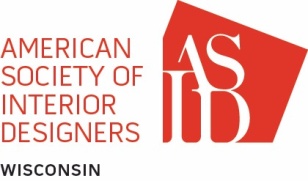 THE WISCONSIN CHAPTER OF ASIDBOARD MEETING MINUTESMeeting Date: May 05, 2018THE WISCONSIN CHAPTER OF ASIDBOARD MEETING MINUTESMeeting Date: May 05, 2018locationMadison College, Madison WIboard members presentAriel Steuer, Bill Beaudreau, Molly Hopper, Melissa Smith, Michelle Kempenmeeting called byAriel Steuercall to order03:15 PMAGENDA TOPICSAGENDA TOPICSGovernment Affairs review by Robin StroebelGovernment Affairs review by Robin StroebelMOTIONSECONDEDVOTE discussion- Spring events and attendance – Stevens Point – 12; Fox Valley & Green Bay – 12; Madison – 20; most attendees enter confused and leave interested and engaged.- The effort needs allies including corporate supporters and more to spread the word and advocate for interior designers.- Clarification of the 'sign and seal' process is being established – the effort now needs to pivot and bring full information forward.- Schedule of activities – Fall 2018 – continue reaching out; Oct 2018 – bill goes public; Jan 2019 – legislature begins a new session; Mar 2019 – Day at the CapitolWhat's NextWhat's NextMOTIONSECONDEDVOTE discussion- Scheduling the event in August including a code refresher; review schedule for mini-golf outing- Sponsorship – locate sponsors that align with the values of the eventPROGRAMS/EVENTSPROGRAMS/EVENTSMOTIONSECONDEDVOTE discussionJune - Breast Cancer Showhouse – EP tourJuly – Golf Outing – preliminaryAugust – What's NextAugust – Parade of Homes – Healthy Homes – EP tourSeptember – Volunteer AppreciationSeptember – Annual MeetingSPONSORSHIPSPONSORSHIPMOTIONSECONDEDVOTEDISCUSSIONProgram to start in OctoberAriel wants to explore best practicesFINANCIALSFINANCIALSMOTIONSECONDEDVOTEDISCUSSIONCPA for chapter filed a tax extension for tax reportingCPA is providing a quote for bookkeeping dutiesAccounts Payable have been brought currentNo official financial report – account balances are as follows:$23,016.64 – Paypal net holdings$12,607.12 – Checking account$37,343.14 – Total of (2) Savings accounts Nincludes student scholarship funds and          monies distributed upon dissolution of ID coalition$62,346.42 – Vanguard Investment accountsCOMMUNICATIONSCOMMUNICATIONSMOTIONSECONDEDVOTEDISCUSSIONCalendar of Events – needs to be cleaned up and improved – Hope to talk to Ingrid (co-worker)Photos & text of Student winners from Design Excellence Awards to be posted on websitePhotos from Member winners from Design Excellence Awards to be adjusted on websiteSocial media – more of an effort boost content to engage more directly is part of improving member benefitsWebsite Member Spotlight – Deb Schram is assisting Michelle to start with students and professionalsDIRECTOR AT LARGEDIRECTOR AT LARGEMOTIONSECONDEDVOTEDISCUSSIONStudent Scholarship – see board reportRepurposeful – Non-Toxic Environment is the new name and logo and owned by a a non-profit in place of The Green Design Center supporting Repurposeful with Kelsey at the helm.  The event is no longer being run for lack of resources; how does it fit within ASID WI priorities and the Strategic Plan; contemplate having the Sustainability Committee focus on a future direction looking at WELL, Fit Well, Mindful Materials and more to maybe include Repurposeful as part of it.  MEMBERSHIPMEMBERSHIPMOTIONSECONDEDVOTEDISCUSSIONVolunteer Appreciation Party – the structure of the event has yet to be formalized and a greater amount of money will be spent than budgeted. Suggestions are welcome.Emerging Professionals – see board report NEW BUSINESSNEW BUSINESSMOTIONSECONDEDVOTEDISCUSSIONAdministrative – Emily Weber, director of operations for Impact will be submitting an itemized bookkeeping proposal.The chapter needs to create a document of operational procedures and hierarchy of tasksAccess to team members at Impact for support services in regard to PR, social media, marketing, event planning, websites, graphics are all available for a feeChapter needs to provide procedures for websites and website submission graphics.MEETING ADJOURNEDMeeting concluded – 5:55 pmOBSERVERSTim Miller, Robin StroebelSPECIAL NOTESVOTE